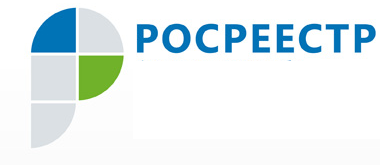 Пресс-релиз 20.02.2020 – Государственный земельный надзор и муниципальный  земельный контроль  в  ЮгреГосударственный земельный надзор и муниципальный  земельный контроль  в  ЮгреВ Межмуниципальном отделе по городу Нижневартовску и городу Мегиону Управления прошла рабочая встреча с должностными лицами Нижневартовского района и межмуниципального отдела МВД России «Нижневартовский» по вопросам, связанным с осуществлением государственного земельного надзора и муниципального земельного контроля.Анна Дмитриева, начальник межмуниципального отдела по г. Нижневартовску и г. Мегиону: - Необходимость встречи в начале календарного года обусловлена итогами работы в 2019 году, а также возникшими проблемными вопросами уже в текущем году. За указанный период от органов местного самоуправления поступило 36 материалов, составленных на основании выявленных фактов самовольного занятия земельных участков. В результате рассмотрения указанных материалов только в девяти случаях принято решение о возбуждении дела об административном правонарушении. В связи с чем, в ходе рабочей встречи особое внимание уделено анализу материалов, представленных органами муниципального земельного контроля и правоохранительными органами в орган государственного земельного надзора. Кроме того, достигнута договоренность об оказании сотрудниками МО МВД России «Нижневартовский» содействия должностным лицам органов государственного и муниципального контроля в предотвращении или пресечении действий, препятствующих осуществлению государственного земельного надзора (контроля) и в установлении лиц, виновных в нарушениях земельного законодательства.  Пресс-служба Управления Росреестра по ХМАО – Югре   #Росреестр  #УправлениеРосреестрапоХМАОЮгре #государственныйземельныйнадзор#муниципальныйземельныйконтроль  #Нижневартовск  